Государственное автономное профессиональное образовательное учреждение Чувашской Республики «Чебоксарский экономико-технологический колледж» 
Министерства образования и молодежной политики Чувашской Республики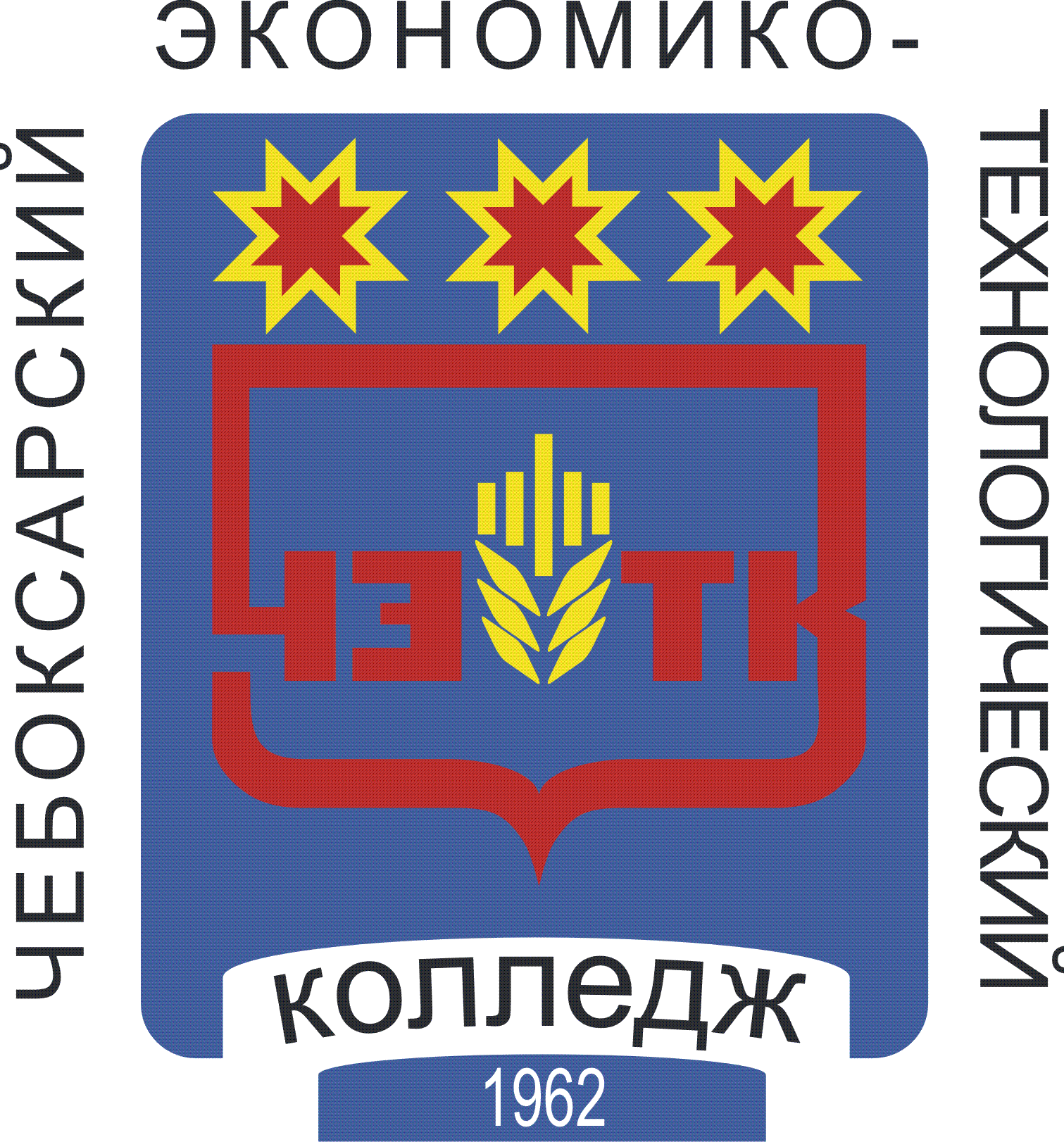 РАБОЧАЯ ПРОГРАММа УЧЕБНОЙ ДИСЦИПЛИНЫА.03 АДАПТИВНЫЕ ИНФОРМАЦИОННЫЕ И КОММУНИКАЦИОННЫЕ ТЕХНОЛОГИИ (адаптационная дисциплина)Профессия 19601 ШвеяЧебоксары 2022РАССМОТРЕНА на заседании цикловой комиссии компьютерных дисциплинПротокол № ___ от «___» _________2022 г.Председатель ЦК __________О.И. ПетроваСОДЕРЖАНИЕ1. ОБЩАЯ ХАРАКТЕРИСТИКА РАБОЧЕЙ ПРОГРАММЫ УЧЕБНОЙ ДИСЦИПЛИНЫ 1.1. Область применения рабочей программыРабочая программа учебной дисциплины является частью основной профессиональной образовательной программы.1.2. Место дисциплины в структуре основной профессиональной образовательной программы:Дисциплина Адаптивные информационные и коммуникационные технологии является адаптационной дисциплиной.1.3. Цели и задачи дисциплины – требования к результатам освоения дисциплины:Учебная дисциплина направлена на общее развитие и дальнейшую социализацию обучающихся.Содержание программы «Адаптивные информационные и коммуникационные технологии» направлено на достижение следующих целей: обеспечение сформированности общих представлений о роли информационных процессов в обществе, биологических и технических системахобеспечение сформированности умений применять, анализировать, преобразовывать информационные модели реальных объектов и процессов, используя при этом информационные и коммуникационные технологииприобретение практического опыта использования информационных технологий в индивидуальной и коллективной учебной и познавательной деятельностиформирование ответственного отношения к соблюдению этических и правовых норм информационной деятельностиВ результате изучения дисциплины обучающийся должен:уметь: - работать с программными средствами универсального назначения, соответствующими современным требованиям для решения учебных задач- иллюстрировать учебные работы с использованием средств информационных технологий;- использовать альтернативные средства коммуникации в учебной и будущей профессиональной деятельности;- использовать специальные информационные и коммуникационные технологии в индивидуальной и коллективной учебной и будущей профессиональной деятельности;- использовать приобретенные знания и умения в учебной и будущей профессиональной деятельности для эффективной организации индивидуального информационного пространства.
знать:- основы современных информационных технологий переработки и преобразования текстовой, табличной, графической и другой информации- приемы поиска информации и преобразования ее в формат, наиболее подходящий для восприятия с учетом ограничений здоровья- правила безопасности и этики в работе с информацией.Компетенции, которые актуализируются при изучении учебной дисциплины:ОК. 02. Организовывать собственную деятельность, исходя из цели и способов ее достижения, определенных руководителем.ОК. 03. Анализировать рабочую ситуацию, осуществлять текущий и итоговый контроль, оценку и коррекцию собственной деятельности, нести ответственность за результаты своей работы.ОК. 04. Осуществлять поиск информации, необходимой для эффективного выполнения профессиональных задач.ОК. 05 Использовать информационно-коммуникационные технологии в профессиональной деятельностиОК. 06. Работать в команде, эффективно общаться с коллегами, руководством, клиентами.1.4. Количество часов на освоение программы дисциплины:максимальной учебной нагрузки обучающегося 72 часа., в том числе:обязательная аудиторная учебная нагрузка обучающегося - 60 часов. (30+30).самостоятельная работа обучающегося - 12 часов.2. СТРУКТУРА И ПРИМЕРНОЕ СОДЕРЖАНИЕ УЧЕБНОЙ ДИСЦИПЛИНЫ2.1. Объем учебной дисциплины и виды учебной работы2.2. Тематический план и содержание учебной дисциплины   Адаптивные информационные и коммуникационные технологии3. УСЛОВИЯ РЕАЛИЗАЦИИ ПРОГРАММЫ УЧЕБНОЙ ДИСЦИПЛИНЫ3.1. Для реализации программы учебной дисциплины требуется наличие специально оборудованного  учебного кабинета. Оборудование учебного кабинета: Настольные персональные компьютеры, Комплекты специализированной компьютерной мебели (стол, стул по количеству обучающихся), Стол и стул для учителя, Доска, Проектор, Экран, Принтер, Сканер, Образцы устройств для ввода и вывода информации, Звуковые колонки.Программные средства Операционная система. Пакет офисных программ Open Office. Файловый менеджер (в составе операционной системы или др.). Антивирусная программа. Программа-архиватор. Звуковой редактор.Простая система управления базами данных. Программа-переводчик. Мультимедиа проигрыватель (входит в состав операционных систем или др.). Система программирования. Почтовый клиент (входит в состав операционных систем или др.). Браузер (входит в состав операционных систем или др.). Программа интерактивного общения Простой редактор Web-страницИнформационное обеспечение реализации программыОсновные источники: Михеева Е.В. Практикум по информационным технологиям в профессиональной деятельности : учеб. пособие для студ. сред. проф. образования / Е.В. Михеева. – 7-е изд., стер. – М.: Издательский центр «Академия», 2017.Цветкова М.С. Информатика и ИКТ: учебник для нач. и сред. проф. образования.- М.: ИЦ «Академия», 2017. Цветкова М.С. Информатика. Практикум для профессий и специальностей естественно - научного и гуманитарного профилей: учеб. пособие / М.С. Цветкова, И.Ю. Хлобыстова. - 3- е изд., стер. - М.: ИЦ Академия, 2017    - 240 сДополнительные источники: Интернет-ресурсы: 1. http://download.iteach.ru/education/common/en/resources/eo/course_resources /Search/Research/Educational/Educational_Sites.htm 2. Образовательный сервер тестирования http://www.rostest.runnet.ru 3. Открытый колледж (химия, математика, физика, астрономия и т.д.) http://www.college.ru 4. Каталог образовательный ресурсов на федеральном «Российском общеобразовательном портале» http://www.school.edu.ru/catalog.asp 5. Электронный учебник по информатике. Алексеев Е.Г., Богатырев С.Д. http://inf/ealekseev.ru/text 6. Электронный учебник по информатике. Шауцукова Л.З. http://book.kbsu.ru 7. Электронный учебник по базам данных и электронным таблицам. http://www.school120.pisem.net/inform_s.html8. http://www.ict.edu.ru/catalog/index.php?a=nav&c=getForm&r=navOpen&id_res=2367&internet=http://www.bspu.secna.ru/E_public/brn1-all.html9. http://www.ict.edu.ru/catalog/index.php?a=nav&c=getForm&r=navOpen&id_res=2426&internet=http://teachpro.ru10. https://www.lektorium.tv/Контроль и оценка результатов освоения ДисциплиныРЕЗУЛЬТАТЫ ОСВОЕНИЯ КОМПЕТЕНЦИЙ5. ОСОБЕННОСТИ ОРГАНИЗАЦИИ УЧЕБНОГО ПРОЦЕССА ДЛЯ ОБУЧАЮЩИХСЯ С ОГРАНИЧЕННЫМИ ВОЗМОЖНОСТЯМИ ЗДОРОВЬЯ 5.1. Для обучающихся из числа лиц с ограниченными возможностями здоровья обучение проводится с учетом особенностей психофизического развития, индивидуальных возможностей и состояния здоровья таких обучающихся (далее - индивидуальные особенности).5.2. При организации обучения обеспечивается соблюдение следующих общих требований:обучение для лиц с ограниченными возможностями здоровья в одной аудитории совместно с обучающимися, не имеющими ограниченных возможностей здоровья, допускается, если это не создает трудностей для обучающихся;обеспечение выпуска печатных или электронных материалов, заменяющих аудиоматериалы и аудиофайлы;присутствие в аудитории ассистента, оказывающего обучающимся необходимую техническую помощь с учетом их индивидуальных особенностей (занять рабочее место, понять и оформить задание, общаться с преподавателем);пользование необходимыми обучающимся техническими средствами при обучении, выполнении заданий с учетом их индивидуальных особенностей;обеспечение возможности беспрепятственного доступа обучающихся в аудитории, туалетные и другие помещения, а также их пребывания в указанных помещениях; наличие в одном из помещений, предназначенных для проведения массовых мероприятий, индукционных петель и звукоусиливающей аппаратуры.5.3. При обучении по дисциплине возможно:использование помощи сотрудников, прошедших инструктирование или обучение, компетентных в адаптации информации для инвалидов по слуху;обеспечение наличия звукоусиливающей аппаратуры коллективного пользования, при необходимости предоставляется звукоусиливающая аппаратура индивидуального пользования;объяснение нового материала и проведение практических занятий с учетом индивидуальных особенностей обучающихся; дублирование необходимой звуковой информации, обучающего материала текстовыми и графическими изображениями, знаками или в виде электронного документа, доступного с помощью компьютера;предоставление обучающимся права выбора задания для самостоятельной работы;предоставление инвалидам по слуху при необходимости услуги с использованием русского жестового языка, включая обеспечение допуска на объект сурдопереводчика, тифлопереводчика (в организации должен быть такой специалист в штате (если это востребованная услуга) или договор с организациями системы социальной защиты или обществом глухих по предоставлению таких услуг в случае необходимости).5.4. При проведении текущего контроля и промежуточной аттестации обеспечивается соблюдение следующих требований:для глухих и слабослышащих, с тяжелыми нарушениями речи:обеспечивается наличие звукоусиливающей аппаратуры коллективного пользования, при необходимости предоставляется звукоусиливающая аппаратура индивидуального пользования;по их желанию устный ответ при контроле знаний может проводиться в письменной форме.Правила этикета при общении с обучающимися, имеющими нарушения слухаПри разговоре с человеком, у которого плохой слух, следует смотреть прямо на него, не затемняя лицо и не загораживая его руками, волосами или какими-то предметами. Собеседник должен иметь возможность следить за выражением вашего лица.Существует несколько типов и степеней глухоты. Соответственно, существует много способов общения с людьми, которые плохо слышат. Какой предпочесть способ – можно спросить у них.Некоторые люди могут слышать, но воспринимают отдельные звуки неправильно. В этом случае следует говорить более громко и четко, подбирая подходящий уровень. В другом случае понадобится лишь снизить высоту голоса, так как человек утратил способность воспринимать высокие частоты.Чтобы привлечь внимание человека, который плохо слышит, необходимо позвать его по имени. Если ответа нет, допускается слегка тронуть человека или же помахать рукой.Общие правила общения:- следует говорить ясно и ровно. Не нужно излишне подчеркивать что-то. Кричать, особенно в ухо, тоже не следует;- при необходимости повторить фразу следует перефразировать свое предложение и использовать жесты;- нормой является спросить, понял ли вас собеседник; необходимо убедиться, что собеседник понял информацию в полном объеме;- если сообщается информация, которая включает в себя номер, технический или другой сложный термин, адрес, лучше написать ее;- если существуют трудности при устном общении, необходимо уточнить удобство способа общения – переписки;- избегайте общения в больших или многолюдных помещениях, так как трудно общаться с людьми, которые плохо слышат в шумных помещениях. Яркое солнце или тень тоже могут послужить барьерами;- очень часто глухие люди используют язык жестов. Если общение осуществляется через переводчика, необходимо учитывать, что обращаться надо непосредственно к собеседнику, а не к переводчику;- не все люди, которые плохо слышат, могут читать по губам. Об этом следует уточнить при первой встрече. Если собеседник обладает этим навыком, нужно соблюдать несколько важных правил и помнить, что только три из десяти слов хорошо прочитываются;- необходимо смотреть в лицо собеседнику и говорить ясно и медленно, использовать простые фразы и избегать несущественных слов;- необходимо использовать выражение лица, жесты, телодвижения, если хотите подчеркнуть или прояснить смысл сказанного.Разработана в соответствии квалификационных требований/ профессионального стандарта и с учетом Федерального государственного образовательного стандарта среднего профессионального образования N 770 от 02 августа 2013 г. по профессии 29.01.07 Портной    УТВЕРЖДЕНАПриказом № 353от "30" августа 2022 г.Разработчик:Козлова Оксана Александровна, преподаватель (ФИО, должность)«___» _____________2022 г.стр.ПАСПОРТ рабочей ПРОГРАММЫ УЧЕБНОЙ ДИСЦИПЛИНЫ4СТРУКТУРА и содержание УЧЕБНОЙ ДИСЦИПЛИНЫ6условия реализации рабочей программы учебной дисциплины10Контроль и оценка результатов Освоения учебной дисциплины12ОСОБЕННОСТИ ОРГАНИЗАЦИИ УЧЕБНОГО ПРОЦЕССА ДЛЯ ОБУЧАЮЩИХСЯ С ОГРАНИЧЕННЫМИ ВОЗМОЖНОСТЯМИ ЗДОРОВЬЯ 15Код ПК, ОКУменияЗнания ОК 02, ОК 03, ОК 04, ОК 05ОК 06 - работать с программными средствами универсального назначения, соответствующими современным требованиям для решения учебных задач- иллюстрировать учебные работы с использованием средств информационных технологий;- использовать альтернативные средства коммуникации в учебной и будущей профессиональной деятельности;- использовать специальные информационные и коммуникационные технологии в индивидуальной и коллективной учебной и будущей профессиональной деятельности;- использовать приобретенные знания и умения в учебной и будущей профессиональной деятельности для эффективной организации индивидуального информационного пространства.- основы современных информационных технологий переработки и преобразования текстовой, табличной, графической и другой информации- приемы поиска информации и преобразования ее в формат, наиболее подходящий для восприятия с учетом ограничений здоровья- правила безопасности и этики в работе с информацией.Вид учебной работыОбъем часовОбъем образовательной программы по дисциплине72в том числе:в том числе:теоретическое обучение30практические занятия 30Самостоятельная работа12Промежуточная аттестация – Дифференцированный зачет-Наименованиеразделов и темСодержание учебного материала, лабораторные и практические работы, самостоятельная работа обучающихсяОбъем часов теоретического обученияОбъем часов практических занятийКоды компетенций, формированию которых способствует элемент программы12345Раздел I. Основы современных информационных  технологий1410Введение. Техника безопасности.2 ОК 02, ОК 03, ОК 04, ОК 05, ОК 06Тема 1. Основы современных информационных технологийСодержание учебного материала:40 ОК 02, ОК 03, ОК 04, ОК 05, ОК 06Тема 1. Основы современных информационных технологий1. Основы современных информационных технологий переработки и преобразования текстовой, табличной, графической и другой информации. Информационные ресурсы общества. Образовательные информационные ресурсы.40 ОК 02, ОК 03, ОК 04, ОК 05, ОК 06Тема 1. Основы современных информационных технологий2. Программное и аппаратное обеспечение. Классификация программного обеспечения. Операционные системы. Знакомство с техническими средствами телекоммуникационных технологий. Всемирная паутина. Антивирусные программы. Поисковые системы. Работа с браузером.42ОК 02, ОК 03, ОК 04, ОК 05, ОК 06Тема 1. Основы современных информационных технологий3.  Примеры работы с интернет – библиотекой. Создание почтового ящика. Возможности дистанционного обучения. Особенности информационных технологий для людей с ограниченными возможностями здоровья22ОК 02, ОК 03, ОК 04, ОК 05, ОК 06Тема 2. Дистанционные образовательные технологииСодержание учебного материала:22ОК 02, ОК 03, ОК 04, ОК 05, ОК 06Тема 2. Дистанционные образовательные технологии1. On-line образование: модели, ресурсы, технологии. Возможности электронного обучения и использования дистанционных образовательных технологий22ОК 02, ОК 03, ОК 04, ОК 05, ОК 06Тема 2. Дистанционные образовательные технологии2. Компьютерные средства обучения, в том числе для лиц с ограниченными возможностями здоровья.22ОК 02, ОК 03, ОК 04, ОК 05, ОК 06Раздел II. Современные коммуникационные технологии1620Тема 3. Информационные и коммуникационные технологии как средство общенияСодержание учебного материала:22ОК 02, ОК 03, ОК 04, ОК 05, ОК 06Тема 3. Информационные и коммуникационные технологии как средство общения1. Технологии передачи и обмена информацией. Использование  средств коммуникаций  для межличностного общения22ОК 02, ОК 03, ОК 04, ОК 05, ОК 06Тема 3. Информационные и коммуникационные технологии как средство общения2. Всемирная паутина. Поисковые системы.Поиск информации и преобразование ее в формат, наиболее подходящий для восприятия, с учетом ограничения здоровья.42ОК 02, ОК 03, ОК 04, ОК 05, ОК 06Тема 3. Информационные и коммуникационные технологии как средство общения3. Использование средств коммуникаций для межличностного общения. Идентичность в интернете. Создание почтового ящика. Создание учетной записи в Skype. 22ОК 02, ОК 03, ОК 04, ОК 05, ОК 06Тема 3. Информационные и коммуникационные технологии как средство общения4. Он-лайн общение. Форумы, чаты, Интернет-пейджеры, работающие по протоколу ICQ (I Seek You). Блоги. IP телефония24ОК 02, ОК 03, ОК 04, ОК 05, ОК 06Тема 4. Безопасность работы с информациейСодержание учебного материала:22ОК 02, ОК 03, ОК 04, ОК 05, ОК 06Тема 4. Безопасность работы с информацией1. Безопасность, гигиена, эргономика, ресурсосбережение. Защита информации, антивирусная защита.Безопасная работа в Интернет.22ОК 02, ОК 03, ОК 04, ОК 05, ОК 06Тема 5. Организация индивидуального информационного пространстваСодержание учебного материала:04ОК 02, ОК 03, ОК 04, ОК 05, ОК 06Тема 5. Организация индивидуального информационного пространства1. . Особенности восприятия информации из различных источников. Приемы передачи информации. Визуальные, слуховые и тактильные средства передачи информации. Письмо с использованием пиктограмм.04ОК 02, ОК 03, ОК 04, ОК 05, ОК 06Тема 5. Организация индивидуального информационного пространства2. Организация индивидуального информационного пространства Использование специальных информационных и коммуникационных технологий в индивидуальной и коллективной учебной и будущей профессиональной деятельности22ОК 02, ОК 03, ОК 04, ОК 05, ОК 06Тема 5. Организация индивидуального информационного пространства3. Использование приобретенных знаний и умений в учебной и будущей профессиональной деятельности для эффективной организации индивидуального информационного пространства22ОК 02, ОК 03, ОК 04, ОК 05, ОК 06Промежуточная аттестация – Дифференцированный зачетСамостоятельная работа обучающихся:Отработка навыков поиска и передачи информации.Отработка навыков безопасного информационного и социального взаимодействия.Подготовка документов  в разных форматах.Работа по индивидуальной программе.1212Всего:7272Результаты обучения(освоенные умения, усвоенные знания)Основные показатели оценки результатаДолжен уметьработать с программными средствами универсального назначения, соответствующими современным требованиям для решения учебных задачПодбирает необходимые программные средства универсального назначения для решения учебных и будущих профессиональных задач. Решает практические и ситуационные задачииллюстрировать учебные работы с использованием средств информационных технологийОформляет учебные работы в соответствии с предъявляемыми требованиями, в том числе с использованием информационных технологийиспользовать альтернативные средства коммуникации в учебной и будущей профессиональной деятельностиПодбирает необходимые средства коммуникации для достижения поставленных целей с учетом вариантов поведения в различных ситуациях использовать специальные информационные и коммуникационные технологии в индивидуальной и коллективной учебной и будущей профессиональной деятельностиАнализирует различные жизненные и профессиональных ситуации с позиции возможности использования в них современных технологий. Осуществляет выбор необходимых технологий для общения и решения поставленных учебных и профессиональных задач. Аргументирует свой выбор. Позитивно взаимодействует в группеиспользовать приобретенные знания и умения в учебной и будущей профессиональной деятельности для эффективной организации индивидуального информационного пространстваПеречисляет условия, комфортные для обучения и работы. Формирует для себя комфортную среду для обучения и будущей профессиональной деятельности, взаимодействуя с другими участниками процесса обученияДолжен знать: основы современных информационных технологий переработки и преобразования текстовой, табличной, графической и другой информацииНазывает и применяет способы переработки и хранения информации, приводит примеры. Характеризует способы передачи  и преобразования информации.приемы поиска информации и преобразования ее в формат, наиболее подходящий для восприятия с учетом ограничений здоровьяПеречисляет и характеризует основные приемы поиска информации в удобном формате. правила безопасности и этики в работе с информациейПеречисляет основные правила работы с информацией, положения о защите персональных данных, о защите информации.Приводит примеры по использованию этических норм при работе с информационным источникомНаименование общих компетенцийУмения, знанияОК 02. Организовывать собственную деятельность, исходя из цели и способов ее достижения, определенных руководителем.Умения: распознавать задачу и/или проблему в профессиональном и/или социальном контексте; анализировать задачу и/или проблему и выделять её составные части; определять этапы решения задачи; выявлять и эффективно искать информацию, необходимую для решения задачи и/или проблемы;составить план действия; определить необходимые ресурсы;владеть актуальными методами работы в профессиональной и смежных сферах; реализовать составленный план; оценивать результат и последствия своих действий (самостоятельно или с помощью наставника)ОК 02. Организовывать собственную деятельность, исходя из цели и способов ее достижения, определенных руководителем.Знания: актуальный профессиональный и социальный контекст, в котором приходится работать и жить; основные источники информации и ресурсы для решения задач и проблем в профессиональном и/или социальном контексте;алгоритмы выполнения работ в профессиональной и смежных областях; методы работы в профессиональной и смежных сферах; структуру плана для решения задач; порядок оценки результатов решения задач профессиональной деятельностиОК 03. Анализировать рабочую ситуацию, осуществлять текущий и итоговый контроль, оценку и коррекцию собственной деятельности, нести ответственность за результаты своей работыУмения: определять актуальность нормативно-правовой документации в профессиональной деятельности; применять современную научную профессиональную терминологию; определять и выстраивать траектории профессионального развития и самообразованияОК 03. Анализировать рабочую ситуацию, осуществлять текущий и итоговый контроль, оценку и коррекцию собственной деятельности, нести ответственность за результаты своей работыЗнания: содержание актуальной нормативно-правовой документации; современная научная и профессиональная терминология; возможные траектории профессионального развития и самообразованияОК 04. Осуществлять поиск, информации, необходимой для эффективного выполнения профессиональной задачУмения: определять задачи для поиска информации; определять необходимые источники информации; планировать процесс поиска; структурировать получаемую информацию; выделять наиболее значимое в перечне информации; оценивать практическую значимость результатов поиска; оформлять результаты поискаОК 04. Осуществлять поиск, информации, необходимой для эффективного выполнения профессиональной задачЗнания: номенклатура информационных источников применяемых в профессиональной деятельности; приемы структурирования информации; формат оформления результатов поиска информацииОК 06. Работать в команде, эффективно общаться с коллегами, руководством, клиентамиУмения: организовывать работу коллектива и команды; взаимодействовать с коллегами, руководством, клиентами в ходе профессиональной деятельностиОК 06. Работать в команде, эффективно общаться с коллегами, руководством, клиентамиЗнания: особенности взаимодействия в коллективе, правила работы в группе 